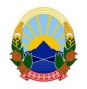      И З В Р Ш И Т Е Л  Благоја Каламатиевименуван за подрачјето   на Основниот суд   Скопје 1 и Скопје 2ул.Дебарца бр.25А/1-2тел.02/204-45-54 ; 071/221-680                  		И.бр.627/20ЈАВНА ОБЈАВАврз основа на член 48, од Законот за извршување, „Службен весник на Република Северна Македонија“ бр.233/2018Извршителот Благоја Каламатиев од Скопје со седиште на ул.Дебарца бр.25А/1-2 врз основа на барањето за спроведување на извршување од доверителот Зеќиф Абази од Скопје со живеалиште на ул.Втора Македонска бригада бр.80А/1-8,  преку полномошник Адвокатско Друштво Чукиќ и Марков од Скопје засновано на извршната исправа XXXI П1 бр.747/17 од 10.10.2018 година на Основен суд Скопје 2 Скопје, против должниците Република Северна Македонија, Љубица Тосева од Скопје со живеалиште на ул.Марко Крале бр.14а, и Мишо Тосев од Скопје со живеалиште на ул.Марко Крале бр.14а, и Боби Тосев од Скопје со живеалиште на ул.Марко Крале бр.14а, и Трпе Бошковски од Скопје со живеалиште на ул.Рокомија бр.33, заради остварување на парично побарување, на ден 05.01.2020 година го 							П О В И К У В Адолжник Мишо Тосев од Скопје со живеалиште на ул.Марко Крале бр.14а, да се јави во канцеларијата на извршителот Благоја Каламатиев од Скопје со седиште на ул.Дебарца бр.25А/1-2 Скопје, заради доставување на Заклучок за овластување на доверителот да изврши или да довери на друг дејствие што може да изврши и друго лице (врз основа на член 229 ставови (1) и (2) од Законот за извршување) од 27.02.2020 година за и.бр.627/2020 и НАЛОГ ЗА ИЗВРШУВАЊЕ заради испразнување и предавање  на  недвижност (врз основа на член 226 став (2) од Законот за извршување) од 27.02.2020 година за и.бр.627/2020 ВО РОК ОД 3 (три) ДЕНА, сметано од денот на објавувањето на ова јавно повикување во јавното гласило. СЕ ПРЕДУПРЕДУВА должник Мишо Тосев од Скопје со живеалиште на ул.Марко Крале бр.14а, дека ваквиот начин на доставување се смета за уредна достава и дека за негативните последици кои можат да настанат ги сноси самата странка. 	Ова објавување претставува ЈАВНА ОБЈАВА на јавниот повик за прием на писмената.                                                                                                                                       И З В Р Ш И Т Е Л                Благоја Каламатиев